Муниципальный комитет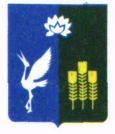 Прохорского сельского поселенияСпасского муниципального районаПриморского краяРешение  26 августа 2022 года			        с. Прохоры		               № 79О внесении изменений в решение муниципального комитета Прохорского сельского поселения Спасского муниципального района от 22.10.2021 года № 29 «Об утверждении Положения «О порядке приватизации муниципального имущества Прохорского сельского поселения»На основании Федерального закона от 21.12.2001 № 178-ФЗ «О приватизации государственного и муниципального имущества», Федерального закона от 06 октября 2003 года № 131-ФЗ «Об общих принципах организации местного самоуправления в Российской Федерации», на основании экспертного заключения министерства государственно-правового управления Приморского края от 02.08.2022 г. № 31/2253, муниципальный комитет Прохорского сельского поселения РЕШИЛ:1. Внести в решение муниципального комитета Прохорского сельского поселения Спасского муниципального района от 22.10.2021 года № 29 «Об утверждении Положения «О порядке приватизации муниципального имущества Прохорского сельского поселения» (далее – Решение) следующие изменения:В абзаце четвертом пункта 1 главы 3, абзаце первом пункта 13 главы 3, подпункте 16 пункта 13 главы 3 Положения исключить слова «государственного или»;Абзац первый пункта 4 главы 3 Положения читать в новой редакции:На конкурсе могут продаваться акции акционерного общества либо доля в уставном капитале общества с ограниченной ответственностью, которые составляют более чем 50 процентов уставного капитала указанных обществ, если в отношении такого имущества его покупателю необходимо выполнить определенные условия.В абзаце втором пункта 9 главы 3 Положения слова «настоящего Федерального закона» заменить словами «Федерального закона от 21.12.2001 г. №178-ФЗ «О приватизации государственного и муниципального имущества».В абзаце первом пункта 13 главы 3 Положения слова «Федеральным законом №178-ФЗ» заменить словами «Федеральным законом от 21.12.2001 года № 178- ФЗ «О приватизации государственного и муниципального имущества»Восьмой абзац пункта 3 главы 5 Положения дополнить словами «, лица, признанного единственным участником аукциона, в случае, установленном в абзаце втором пункта 3 статьи 18 Федерального закона от 21.12.2001 года № 178-ФЗ «О приватизации государственного и муниципального имущества».     2. Настоящее Решение вступает в силу с момента его официального опубликования (обнародования);     3. Опубликовать настоящее решение на официальном сайте Прохорского сельского поселения prokhsp.ru.Врио главы администрацииПрохорского сельского поселения                                                 Ж.И. Рогонян